MOBILISER LE LANGAGE DANS TOUTES SES DIMENSIONS - MS - GS                            
Objectif : Reconnaître, nommer, utiliser les lettres de l’alphabet.                                   Je Je   Je m’appelle :   …………………………………………. Date : …………………………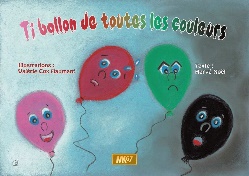 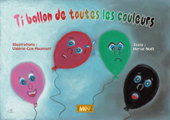 Consigne : Découpe et colle les carrés avec des lettres majuscules pour reconstituer le bon mot.
BALLONCOULEUR…………………………………………………………………………………………………………………………….MOBILISER LE LANGAGE DANS TOUTES SES DIMENSIONS - MS - GS                            
Objectif : Reconnaître, nommer, utiliser les lettres de l’alphabet.                                   Je Je   Je m’appelle :   …………………………………………. Date : …………………………Consignes : 
1. Colorie les lettres de la bonne couleur.
2. Découpe et colle les carrés avec des lettres majuscules pour reconstituer le bon mot colorié.           ROSE ROSEROUGE  ROUGE…………………………………………………………………………………………………………………………….MOBILISER LE LANGAGE DANS TOUTES SES DIMENSIONS - MS - GS                            
Objectif : Reconnaître, nommer, utiliser les lettres de l’alphabet.                                   Je Je   Je m’appelle :   …………………………………………. Date : …………………………Consignes : 
1. Colorie les lettres de la bonne couleur.
2. Découpe et colle les carrés avec des lettres majuscules pour reconstituer le bon mot colorié.                     VERT VERTNOIR  NOIR…………………………………………………………………………………………………………………………….MOBILISER LE LANGAGE DANS TOUTES SES DIMENSIONS - MS - GS                            
Objectif : Reconnaître, nommer, utiliser les lettres de l’alphabet.                                   Je Je   Je m’appelle :   …………………………………………. Date : …………………………Consigne : Découpe, manipule et colle les carrés avec des lettres majuscules pour reconstituer le bon mot.JOIECOLÈRE…………………………………………………………………………………………………………………………….MOBILISER LE LANGAGE DANS TOUTES SES DIMENSIONS - MS - GS                            
Objectif : Reconnaître, nommer, utiliser les lettres de l’alphabet.                                   Je Je   Je m’appelle :   …………………………………………. Date : …………………………Consigne : Colle les lettres pour reconstituer le titre du kamishibaï en lettres majuscules script.
TI BALLON 
Source : le coin des animateurs https://www.coin-des-animateurs.com/trognon-et-pepin-ps-ms-gs-exploitation-maternelle/BALLONLN ALBOCOULEURUE RLCOUROSESERSROUGEE URGOVERTRETVNOIRIORNJOIEOJ IECOLÈREOL RCÈEALIO  T  LBN